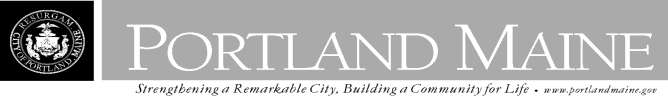 Director of Planning and Urban DevelopmentJeff LevineMay 21, 2013HUCKSTER'S ROW PROPERTIES LLC192 STATE ST # 205PORTLAND , ME 04101Inspection Services, DirectorTammy M. MunsonCBL: 055 E037001Located at: 190 STATE STCertified Mail 7010 3090 0002 3274 0408Dear Huckster's Row Properties,SECOND NOTICE OF VIOLATIONAn evaluation of the above-referenced property on 05/20/2013 on-compliant with the Housing Code of the City of Portland.Attached is a list of the violations.revealed that the structure remainsThis is a SECOND notice of violation pursuant to Section 6-118 of the Code. All referenced violations shall be corrected. A re-inspection will occur on 6/20/2013 at which time compliance will be required.Failure to comply will result in this office referring the matter to the City of Portland Corporation Counsel for legal action and possible civil penalties, as provided for in Section 1-15 of the Code and in Title 30-A M.R.S.A ss 4452.Please feel free to contact me is you wish to discuss this matter further or have any questions. Sincerely,Chuck FagoneCode Enforcement Officer(207) 874-8789